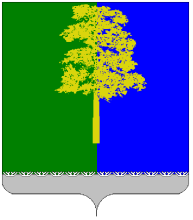 ХАНТЫ-МАНСИЙСКИЙ АВТОНОМНЫЙ ОКРУГ – ЮГРАДУМА КОНДИНСКОГО РАЙОНАРЕШЕНИЕО внесении изменений в решение Думы Кондинского района от 25 ноября 2015 года № 11 «Об утверждении председателей                           и секретарей постоянных комиссий Думы Кондинского района»В соответствии с Федеральным законом от 6 октября 2003 года                        № 131-ФЗ «Об общих принципах организации местного самоуправления                   в Российской Федерации», Уставом Кондинского района, решением Думы Кондинского района от 3 ноября 2010 № 2 «Об утверждении Регламента работы Думы Кондинского района», на основании протокола заседания постоянной комиссии Думы Кондинского района по социальным вопросам            и правопорядку от 27 февраля 2017 года № 1, Дума Кондинского района решила:1. Внести изменение в решение Думы Кондинского района                         от 25 ноября 2015 года № 11 «Об утверждении председателей и секретарей  постоянных комиссий Думы Кондинского района» (далее - решение), изложив пункт 8 решения в следующей редакции:«8. Утвердить секретарем постоянной комиссии Думы Кондинского района по социальным вопросам и правопорядку Мокроусова Сергея Юрьевича, депутата Думы Кондинского района.».2. Настоящее решение разместить на официальном сайте органов местного самоуправления Кондинского района.3. Контроль за выполнением настоящего решения оставляю за собой. Председатель Думы Кондинского района                                      Ю.В. Гришаевпгт. Междуреченский27 февраля 2017 года № 225